от   26.10.2018    № 484с.Туринская СлободаО внедрении проектного  управления  на территории Слободо-Туринского муниципального районаВ целях совершенствования деятельности по стратегическому развитию и реализации приоритетных проектов (программ) на территории Слободо-Туринского муниципального районаПОСТАНОВЛЯЮ: 1. Администрации Слободо-Туринского муниципального района организовать проектную деятельность в соответствии с Планом первоочередных мероприятий, утвержденным настоящим постановлением.2. Утвердить План первоочередных мероприятий по внедрению проектного управления на территории Слободо-Туринского муниципального района (прилагается).3. Разместить настоящее постановление на официальном сайте администрации Слободо-Туринского муниципального района в информационно-телекоммуникационной сети Интернет.3. Контроль за исполнением настоящего постановления возложить на заместителя главы администрации Слободо-Туринского муниципального района Казакова В.И.Глава муниципального района 							   В.А. БедулевПриложение к постановлению администрацииСлободо-Туринского муниципального района от 26.10.2018 № 484План первоочередных мероприятий  по внедрению проектного управленияна территории Слободо-Туринского муниципального района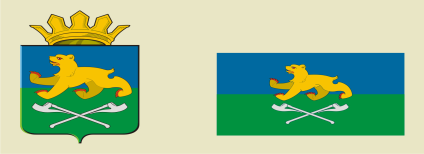 АДМИНИСТРАЦИЯ СЛОБОДО-ТУРИНСКОГОМУНИЦИПАЛЬНОГО РАЙОНАП О С Т А Н О В Л Е Н И ЕАДМИНИСТРАЦИЯ СЛОБОДО-ТУРИНСКОГОМУНИЦИПАЛЬНОГО РАЙОНАП О С Т А Н О В Л Е Н И ЕN п/пНаименование мероприятияСрок исполненияОтветственный исполнительСоздать раздел об организации проектной деятельности на официальном сайте администрации Слободо-Туринского муниципального района в информационно-телекоммуникационной сети Интернет30.10.2018 годаотдел информационных технологий администрации Слободо-Туринского муниципального района2.Создать муниципальный проектный офис  01.11.2018 годаОтдел экономики администрации Слободо-Туринского муниципального района3.Утвердить Положение о Проектном офисе Слободо-Туринского муниципального района01.11.2018 годаОтдел экономики администрации Слободо-Туринского муниципального района4.Разработать Положение об организации проектной деятельности на территории Слободо-Туринского муниципального района01.12.2018 годаОтдел экономики администрации Слободо-Туринского муниципального района5.Создать Проектный комитет Слободо-Туринского муниципального района01.02.2019 годаОтдел экономики администрации Слободо-Туринского муниципального района